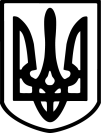 ЛИМАНСЬКА МІСЬКА РАДА ДОНЕЦЬКОЇ ОБЛАСТІР І Ш Е Н Н Я   _____________                                                                                ___________м. ЛиманПро затвердження Статуту Комунальної установи «Інклюзивно-ресурсний центр» Лиманськоїміської ради Донецької області в новій редакціїВідповідно до Постанови Кабінету Міністрів України від 12 липня 2017 року № 545 «Про затвердження Положення про інклюзивно-ресурсний центр», із змінами внесеними згідно з Постановою Кабінету Міністрів України від 22 серпня 2018 року № 617 «Деякі питання створення ресурсних центрів підтримки інклюзивної освіти та інклюзивно-ресурсних центрів»,   керуючись ст. 25, 26 Закону України «Про місцеве самоврядування в Україні», Лиманська міська радаВИРІШИЛА:Затвердити Статут Комунальної установи «Інклюзивно-ресурсний центр» Лиманської міської ради Донецької області в новій редакції (додається). Контроль за виконанням рішення покласти на постійну комісію з питань освіти, охорони здоров’я, культури, фізкультури та спорту, у справах молоді та соціального захисту населення (Демидова), постійну комісію з питань прав людини, депутатської діяльності, етики, законності, свободи слова та інформації (Дятлова) та заступника міського голови Гамаюнову Ю.М.Міський голова                                                                             П. Ф. Цимідан                                                                                        ЗАТВЕРДЖЕНО рішеннямЛиманської міської ради                       _________№ _________СТАТУТКомунальної установи «Інклюзивно-ресурсний центр»Лиманської міської ради Донецької області(нова редакція)м. Лиман2019                                             І. ЗАГАЛЬНІ ПОЛОЖЕННЯ1.1.КОМУНАЛЬНА УСТАНОВА «ІНКЛЮЗИВНО - РЕСУРСНИЙ ЦЕНТР» ЛИМАНСЬКОЇ МІСЬКОЇ РАДИ ДОНЕЦЬКОЇ ОБЛАСТІ (далі - Центр) є комунальною установою, створеною з метою забезпечення права дітей з особливими освітніми потребами.1.2. Повне найменування українською мовою: КОМУНАЛЬНА УСТАНОВА «ІНКЛЮЗИВНО-РЕСУРСНИЙ ЦЕНТР» ЛИМАНСЬКОЇ МІСЬКОЇ РАДИ ДОНЕЦЬКОЇ ОБЛАСТІ. Скорочене найменування українською мовою: КУ «Інклюзивно-ресурсний центр».1.3. Засновником Центру є Лиманська міська рада Донецької області, код ЄДРПОУ - 04053275 (далі - Засновник). Уповноважений орган Центру - Управління освіти, молоді та спорту Лиманської міської ради.1.4. Засновник або уповноважений ним орган здійснює фінансування Центру, його матеріально-технічне забезпечення, надає необхідні будівлі з обладнанням і матеріалами, організовує будівництво і ремонт приміщень, їх господарське обслуговування.1.5. Центр у своїй діяльності керується Конституцією України, Конвенцією про права осіб з інвалідністю, Законами України «Про освіту», «Про загальну середню освіту», «Про дошкільну освіту», Положенням про інклюзивно-ресурсний центр, а також актами Засновника та уповноваженого органу управління, іншими нормативно- правовими актами і цим Статутом.1.6. Юридична адреса Центру: 84406, Україна, Донецька область, місто Лиман, вулиця Незалежності, будинок № 15.1.7. Центр є юридичною особою, має печатку, кутовий штамп, бланк із своїм найменуванням, може мати самостійний баланс та реєстраційні рахунки відкриті в УДКС м. Лиман.1.8. Центр є неприбутковою установою та не має на меті отримання доходів.Доходи (прибутки) Центру використовуються виключно для фінансування видатків на утримання Центру, реалізації мети (цілей, завдань) та напрямів діяльності, визначених його установчими документами.1.9. МОН є головним органом у системі центральних органів виконавчої влади, що забезпечує формування та реалізацію державної політики щодо діяльності Центру. Методичне та аналітичне забезпечення діяльності інклюзивно-ресурсних центрів здійснюють ресурсні центри підтримки інклюзивної освіти (далі - центри підтримки інклюзивної освіти).1.10. Центр провадить діяльність з урахуванням таких принципів, як повага та сприйняття індивідуальних особливостей дітей, дотримання найкращих інтересів дитини, недопущення дискримінації та порушення прав дитини, конфіденційність, доступність освітніх послуг з раннього віку, міжвідомча співпраця.1.11. Центр повинен мати приміщення, пристосовані для дітей з особливими освітніми потребами відповідно до вимог законодавства, у тому числі державних санітарних норм і правил та державних будівельних норм.		ІІ. МЕТА ТА ЗАВДАННЯ ЦЕНТРУЦентр утворюється з метою забезпечення права дітей з особливими освітніми потребами віком від 2 до 18 років на здобуття дошкільної та загальної середньої освіти, в тому числі у закладах професійної (професійно-технічної) освіти та інших закладах освіти, які забезпечують здобуття загальної середньої освіти, шляхом проведення комплексної психолого-педагогічної оцінки розвитку дитини (далі - комплексна оцінка), надання психолого-педагогічних, корекційно-розвиткових послуг та забезпечення їх системного кваліфікованого супроводу. Відповідно до поставленої мети, завданнями Центру є:2.2.1. Проведення комплексної оцінки з метою визначення особливих освітніх потреб дитини, в тому числі коефіцієнта її інтелекту (здійснюється практичними психологами Центру), розроблення рекомендацій щодо освітньої програми, надання психолого-педагогічних та корекційно-розвиткових послуг відповідно до потенційних можливостей дитини;2.2.2. Надання психолого-педагогічних та корекційно-розвиткових послуг дітям з особливими освітніми потребами, які навчаються у закладах дошкільної, загальної середньої, професійної (професійно-технічної) освіти та інших закладах освіти, які забезпечують здобуття загальної середньої освіти (не відвідують заклади освіти) та не отримують відповідної допомоги;2.2.3. Участь педагогічних працівників Центру в командах психолого-педагогічного супроводу дитини з особливими освітніми потребами у закладах загальної середньої та дошкільної освіти, а також психолого-педагогічних комісіях спеціальних закладів загальної середньої освіти з метою моніторингу динаміки розвитку дитини не рідше, ніж двічі на рік;2.2.4. Ведення реєстру дітей, які пройшли комплексну оцінку і перебувають на обліку в Центрі, за згодою їх батьків (одного з батьків) або законних представників на обробку персональних даних неповнолітньої дитини;2.2.5. Ведення реєстру закладів освіти, а також реєстру фахівців, які надають психолого-педагогічні та корекційно-розвиткові послуги дітям з особливими освітніми потребами за їх згодою;2.2.6. Надання консультацій та взаємодія з педагогічними працівниками закладів дошкільної, загальної середньої, професійної (професійно-технічної) освіти та інших закладів освіти, які забезпечують здобуття загальної середньої освіти, з питань організації інклюзивного навчання;2.2.7. Надання методичної допомоги педагогічним працівникам закладів дошкільної, загальної середньої, професійної (професійно-технічної) освіти та інших закладів освіти, які забезпечують здобуття загальної середньої освіти, батькам або законним представникам дітей з особливими освітніми потребами щодо особливостей організації надання психолого-педагогічних та корекційно-розвиткових послуг таким дітям;2.2.8. Консультування батьків або законних представників дітей з особливими освітніми потребами стосовно мережі закладів дошкільної, загальної середньої, професійної (професійно-технічної) освіти, інших закладів освіти, які забезпечують здобуття загальної середньої освіти, та зарахування до цих закладів;2.2.9. Надання консультативної та психологічної допомоги, проведення бесід з батьками (законними представниками) дітей з особливими освітніми потребами у формуванні позитивної мотивації щодо розвитку таких дітей;2.2.10. Моніторинг динаміки розвитку дітей з особливими освітніми потребами шляхом взаємодії з їх батьками (законними представниками) та закладами освіти, в яких вони навчаються;2.2.11. Організація інформаційно-просвітницької діяльності шляхом проведення конференцій, семінарів, засідань за круглим столом, тренінгів, майстер-класів з питань надання психолого-педагогічних та корекційно-розвиткових послуг дітям з особливими освітніми потребами;2.2.12. Взаємодія з місцевими органами виконавчої влади, органами місцевого самоврядування, закладами освіти, закладами охорони здоров’я, закладами (установами) соціального захисту населення, службами у справах дітей, громадськими організаціями щодо надання психолого-педагогічних та корекційно-розвиткових послуг дітям з особливими освітніми потребами починаючи з раннього віку в разі потреби із залученням відповідних спеціалістів;2.2.13. Підготовка звітної інформації про результати діяльності Центру для засновника, уповноваженого органу, а також аналітичної інформації для відповідного центру підтримки інклюзивної освіти.2.2.14. Інші функції, що випливають із покладених на Центр завдань.Ш. ПРАВА ТА ОБОВ’ЯЗКИ ЦЕНТРУ3.1. Центр має право: 3.1.1. Звертатися у порядку, передбаченому законодавством, до центральних та місцевих органів виконавчої влади, органів місцевого самоврядування, а також підприємств і організацій незалежно від форм власності та підпорядкування, для отримання інформації та матеріалів, необхідних для виконання покладених на Центр завдань. 3.1.2. Укладати угоди з підприємствами, установами, організаціями незалежно від форм власності та підпорядкування, а також фізичними особами відповідно до законодавства. 3.1.3. Здійснювати співробітництво з іноземними організаціями відповідно до законодавства. 3.1.4. Залучати підприємства, установи та організації для реалізації своїх статутних завдань у визначеному законодавством порядку. 3.1.5. Здійснювати інші права, що не суперечать чинному законодавству. 3.2. З метою якісного виконання покладених завдань Центр зобов’язаний:3.2.1. У разі виявлення складних життєвих обставин та/або ризику для життя і здоров’я дитини невідкладно інформувати службу у справах дітей за місцем проживання дитини, територіальний підрозділ Національної поліції;3.2.2. Вносити засновнику, уповноваженому органу та центру підтримки інклюзивної освіти пропозиції щодо удосконалення діяльності Центру;залучати у разі потреби додаткових фахівців, у тому числі медичних працівників, 3.2.3. Працівників соціальних служб, фахівців інших інклюзивно-ресурсних центрів, працівників закладів дошкільної освіти (ясел-садків) компенсуючого типу, спеціальних закладів загальної середньої освіти та навчально-реабілітаційних центрів.ОРГАНІЗАЦІЯ ПРОВЕДЕННЯ КОМПЛЕКСНОЇ ОЦІНКИ4.1. Первинний прийом батьків (одного з батьків) або законних представників дитини проводить директор Центру, або уповноважені ним працівники, які визначають час та дату проведення комплексної оцінки та встановлюють наявність таких документів:- документів, що посвідчують особу батьків (одного з батьків) або законних представників;- свідоцтва про народження дитини;- індивідуальної програми реабілітації дитини з інвалідністю (у разі інвалідності);- форми первинної облікової документації № 112/0 “Історія розвитку дитини”, затвердженої МОЗ, у разі потреби - довідки від психіатра.4.2. Центр проводить комплексну оцінку не пізніше ніж протягом місяця з моменту подання письмової заяви батьків (одного з батьків) або законних представників дитини (далі - заява) та/або її особистої заяви (для дітей віком від 16 до 18 років) щодо проведення комплексної оцінки, а також надання письмової згоди на обробку персональних даних дитини.4.3. У разі коли дитина з особливими освітніми потребами здобуває дошкільну або загальну середню освіту, до заяви можуть додаватися:- психолого-педагогічна характеристика дитини із зазначенням динаміки та якості засвоєння знань під час навчання, підготовлена відповідним педагогічним працівником та затверджена керівником відповідного закладу освіти;- зошити з рідної мови, математики, результати навчальних досягнень (для дітей, які здобувають загальну середню освіту), малюнки;- документи щодо додаткових обстежень дитини.4.4. У разі коли дитині з особливими освітніми потребами вже надавались психолого-педагогічні та корекційно-розвиткові послуги, до Центру подаються:- попередні рекомендації щодо проведення комплексної оцінки;- висновок відповідних фахівців щодо результатів надання психолого-педагогічних та корекційно-розвиткових послуг із зазначенням динаміки розвитку дитини згідно з індивідуальною програмою розвитку.4.5. Центр може проводити комплексну оцінку за місцем навчання та/або проживання (перебування) дитини. Графік проведення комплексної оцінки обов’язково погоджується з керівником відповідного закладу освіти, закладу охорони здоров’я та батьками (одним з батьків) або законними представниками дитини за два тижні до початку її проведення.4.6. Під час проведення комплексної оцінки фахівці Центру повинні створити атмосферу довіри та доброзичливості, враховувати фізичний та емоційний стан дитини, індивідуальні особливості її розвитку, вік, місце проживання, мову спілкування тощо.4.7. Участь батьків (одного з батьків) або законних представників дитини у проведенні комплексної оцінки є обов’язковою.4.8. Комплексна оцінка проводиться фахівцями Центру індивідуально за такими напрямами:оцінка фізичного розвитку дитини;оцінка мовленнєвого розвитку дитини;оцінка когнітивної сфери дитини;оцінка емоційно-вольової сфери дитини;оцінка освітньої діяльності дитини.4.9. Метою проведення оцінки фізичного розвитку дитини є визначення рівня її загального розвитку, відповідності віковим нормам, розвитку дрібної моторики, способу пересування тощо. За результатами оцінки вчитель-реабілітолог заповнює карту спостереження дитини.4.10. Оцінка мовленнєвого розвитку дитини проводиться з метою визначення рівня розвитку та використання вербальної/невербальної мови, наявності мовленнєвого порушення та його структури. Результати оцінки вчитель-логопед зазначає у висновку про комплексну оцінку.4.11. Оцінка когнітивної сфери дитини проводиться з метою визначення рівня сформованості таких пізнавальних процесів, як сприйняття, пам’ять, мислення, уява, увага. Результати оцінки практичний психолог зазначає у висновку про комплексну оцінку.4.12. Оцінка емоційно-вольової сфери дитини проводиться з метою виявлення її здатності до вольового зусилля, схильностей до проявів девіантної поведінки та її причин. Результати оцінки практичний психолог зазначає у висновку про комплексну оцінку.4.13. Метою проведення оцінки освітньої діяльності дитини є визначення рівня сформованості знань, вмінь, навичок відповідно до освітньої програми або основних критеріїв формування вмінь та навичок дітей дошкільного віку. Таку оцінку проводить вчитель-дефектолог та її результати зазначає у висновку про комплексну оцінку.4.14. У разі потреби фахівці Центру можуть проводити комплексну оцінку за іншими напрямами, зокрема визначення рівня соціальної адаптації, взаємовідносин з однолітками, дорослими.4.15. Результати комплексної оцінки оформлюються в електронному вигляді, зберігаються в Центрі та надаються батькам (одному з батьків) або законним представникам дитини за письмовим зверненням.Інформація про результати комплексної оцінки є конфіденційною. Обробка та захист персональних даних дітей в Центрі здійснюється відповідно до вимог Закону України “Про захист персональних даних”.4.16. Узагальнення результатів комплексної оцінки здійснюється на засіданні фахівців Центру, які її проводили, в якому мають право брати участь батьки (один з батьків) або законні представники дитини з особливими освітніми потребами.4.17. За результатами засідання складається висновок про комплексну оцінку, в якому зазначаються загальні дані про дитину з особливими освітніми потребами, її сім’ю (батьків (одного з батьків) або законних представників, братів, сестер), умови виховання в сім’ї, стан здоров’я дитини, заклад освіти, де навчається дитина, напрями проведення комплексної оцінки, загальні висновки, рекомендації, прізвище, ім’я, по батькові фахівців Центру, які проводили оцінку.4.18. Фахівці Центру зобов’язані ознайомити батьків (одного з батьків) або законних представників дитини з особливими освітніми потребами з висновком про комплексну оцінку, умовами навчання та надання психолого-педагогічних та корекційно-розвиткових послуг у закладах освіти (у разі здобуття дитиною дошкільної чи загальної середньої освіти).4.19. Комплексна оцінка з підготовкою відповідного висновку проводиться протягом 10 робочих днів.4.20. Висновок про комплексну оцінку надається батькам (одному з батьків) або законним представникам дитини з особливими освітніми потребами, за заявою яких (якого) її проведено, у двох примірниках, один з яких подається батьками (законними представниками) дитини до закладу освіти.4.21. Висновок про комплексну оцінку реєструється у відповідному журналі та зберігається в електронному вигляді в Центрі (сканована копія такого висновку).4.22. У разі встановлення фахівцями Центру наявності у дитини особливих освітніх потреб висновок про комплексну оцінку є підставою для складення для неї індивідуальної програми розвитку та надання їй психолого-педагогічних та корекційно-розвиткових послуг.4.23. Комплексна оцінка може проводитися перед зарахуванням дитини з особливими освітніми потребами до закладу дошкільної або загальної середньої освіти. З метою створення у такому закладі умов для навчання дитини її батьки (один з батьків) або законні представники звертаються до Центру за шість місяців до початку навчального року.Перед проведенням комплексної оцінки батьки (один з батьків) або законні представники дитини можуть звернутися до закладу освіти, який вони обрали, для зарахування дитини.4.24. Повторна комплексна оцінка фахівцями Центру проводиться у разі:- переходу дитини з особливими освітніми потребами з дошкільного закладу освіти в заклад загальної середньої освіти; - переведення дитини із спеціального закладу дошкільної освіти, спеціального закладу загальної середньої освіти, закладу загальної середньої освіти до інклюзивної (спеціальної) групи закладу дошкільної освіти або інклюзивного (спеціального) класу закладу загальної середньої освіти;- надання рекомендації команди психолого-педагогічного супроводу дитини з особливими освітніми потребами у закладах загальної середньої та дошкільної освіти, психолого-педагогічної комісії спеціального закладу загальної середньої освіти щодо наявності успіхів або труднощів у засвоєнні дитиною освітньої програми.4.25. У разі коли батьки (один з батьків) або законні представники дитини з особливими освітніми потребами не погоджуються з висновком про комплексну оцінку, вони можуть звернутися до уповноваженого органу для проведення повторної комплексної оцінки республіканським, обласним, мм. Києва та Севастополя психолого-педагогічним консиліумом (далі - консиліум).Протягом 10 робочих днів з дати звернення батьків (одного з батьків) або законних представників уповноваженого органу зобов’язаний організувати проведення повторної комплексної оцінки дитини з особливими освітніми потребами за місцем її проживання (перебування)/навчання чи в іншому місці за попереднім погодженням з батьками (одним з батьків) або законними представниками.4.26. Повторна комплексна оцінка може проводитися за всіма або окремими напрямами залежно від освітніх потреб дитини з особливими освітніми потребами та наявної інформації про її розвиток.4.27. За результатами повторної комплексної оцінки складається висновок про повторну комплексну оцінку, що є основою для розроблення індивідуальної програми розвитку дитини з особливими освітніми потребами та надання їй психолого-педагогічних та корекційно-розвиткових послуг.ОРГАНІЗАЦІЯ ПСИХОЛОГО - ПЕДАГОГІЧНОГО СУПРОВОДУ ТА НАДАННЯ ПСИХОЛОГО -  ПЕДАГОГІЧНИХ ТА КОРЕКЦІЙНО - РОЗВИТКОВИХ ПОСЛУГ ДИТИНІ З ОСОБЛИВИМИ ОСВІТНІМИ ПОТРЕБАМИ5.1  Психолого-педагогічний супровід - це комплексна система заходів з організації освітнього процесу та розвитку дитини, передбачена індивідуальною програмою розвитку.Психолого-педагогічні послуги - це комплексна система заходів з організації освітнього процесу та розвитку особи з особливими освітніми потребами, що передбачені індивідуальною програмою розвитку та надаються педагогічними працівниками закладів освіти, реабілітаційних установ системи охорони здоров’я, соціального захисту, фахівцями інклюзивно-ресурсного центру.Корекційно-розвиткові послуги - це комплексна система заходів супроводження особи з особливими освітніми потребами у процесі навчання, що спрямовані на корекцію порушень шляхом розвитку особистості, її пізнавальної діяльності, емоційно-вольової сфери та мовлення.5.2. Психолого-педагогічний супровід, психолого-педагогічні та корекційно-розвиткові послуги спрямовані на:- соціалізацію дітей з особливими освітніми потребами, розвиток їх самостійності та відповідних компетенцій;- формування компенсаційних способів діяльності як важливої умови підготовки дітей з особливими освітніми потребами до навчання в закладах дошкільної, загальної середньої, професійної (професійно-технічної) освіти та інших закладах освіти, які забезпечують здобуття загальної середньої освіти;- розвиток навичок саморегуляції та саморозвитку дітей з урахуванням наявних знань, умінь і навичок комунікативної діяльності, становлення особистості.5.3. За результатами комплексної оцінки фахівці Центру:-в изначають напрями та обсяг психолого-педагогічних та корекційно-розвиткових послуг, які надаються дітям з особливими освітніми потребами (для дитини з інвалідністю - з урахуванням індивідуальної програми реабілітації), та забезпечують їх надання шляхом проведення індивідуальних і групових занять;- надають рекомендації щодо складення, виконання, коригування індивідуальної програми розвитку в частині надання психолого-педагогічних та корекційно-розвиткових послуг, змісту, форм та методів навчання відповідно до потенційних можливостей дитини, створення належних умов для навчання залежно від порушення розвитку дітей з особливими освітніми потребами (доступність приміщень, особливості облаштування робочого місця, використання технічних засобів тощо).5.4. Психолого-педагогічні та корекційно-розвиткові послуги надаються дітям з особливими освітніми потребами, які навчаються у закладах дошкільної, загальної середньої, професійної (професійно-технічної) освіти та інших закладах освіти, які забезпечують здобуття загальної середньої освіти, і не отримують відповідної допомоги.5.5. Тривалість робочого тижня педагогічних працівників інклюзивно-ресурсного центру становить 40 годин, що становить тарифну ставку, з яких педагогічне навантаження фахівців Центру, які надають психолого-педагогічну допомогу дітям з особливими освітніми потребами, становить 18 годин на тиждень для безпосередньої роботи з такими дітьми. Крім того, фахівці Центру провадять інші види діяльності, зокрема надають консультації батькам (законним представникам) дітей, педагогічним працівникам, які беруть участь в інклюзивному навчанні, тощо.УПРАВЛІННЯ ЦЕНТРОМ6.1. Управління Центром здійснюється відповідно до цього Статуту та чинного законодавства України.6.2. До компетенції Засновника належить:6.2.1. Приймає рішення про утворення, реорганізацію та ліквідацію Центру; 6.2.2. Затверджує та змінює структуру Центру;6.2.3. Приймає рішення про внесення змін до Статуту Центру;6.3. До компетенції управління освіти, молоді та спорту Лиманської міської ради (уповноважений орган) належить:6.3.1. Організовує та проводить конкурси на зайняття посади директора Центру та педагогічних працівників;6.3.2. За погодженням з засновником призначає на посаду та звільняє з посади директора Центру;6.3.3. За погодженням з засновником затверджує та змінює штатний розпис Центру, режим його роботи;6.3.4. Залучає необхідних фахівців для надання психолого-педагогічної допомоги шляхом укладення цивільно-правових угод відповідно до запитів Центру;6.3.5. Забезпечує створення матеріально - технічних умов, необхідних для функціонування Центру та організації інклюзивного навчання;6.3.6. Проводить моніторинг виконання рекомендацій Центру підпорядкованими йому закладами освіти.6.4. Керівництво діяльності Центру здійснює директор, який призначається на посаду на три роки на конкурсній основі та звільняється з посади уповноваженим органом  за погодженням засновника.6.4.1. На посаду директора Центру призначається особа, яка має вищу освіту не нижче ступеня магістра або освітньо-кваліфікаційного рівня спеціаліста за спеціальністю «Спеціальна освіта», «Корекційна освіта», «Дефектологія», «Психологія» та стаж роботи не менше п’яти років за фахом.6.4.2. Строк найму, права, обов’язки і відповідальність директора, умови його матеріального забезпечення, інші умови найму визначаються контрактом.6.4.3. Директор Центру може бути звільнений достроково відповідно до законодавства України.6.5. Директор Центру:6.5.1. Планує та організовує роботу Центру, видає відповідно до компетенції накази, контролює їх виконання, затверджує посадові інструкції фахівців Центру;6.5.2. Призначає на посади фахівців Центру на конкурсній основі та звільняє їх з посад відповідно до законодавства;6.5.3. Створює належні умови для продуктивної праці фахівців Центру, підвищення їх фахового і кваліфікаційного рівня, впровадження сучасних методик проведення психолого-педагогічної оцінки, новітніх технологій надання психолого-педагогічних та корекційно-розвиткових послуг дітям з особливими освітніми потребами;6.5.4. Розпоряджається за погодженням із засновником в установленому порядку майном Центру та його коштами, формує кошторис, укладає цивільно-правові угоди, забезпечує ефективність використання фінансових та матеріальних ресурсів;6.5.5. Забезпечує охорону праці, дотримання законності у діяльності Центру;6.5.6. Представляє Центр у відносинах з державними органами, органами місцевого самоврядування, підприємствами, установами та організаціями;6.5.7. Подає засновнику річний звіт про діяльність інклюзивно-ресурсного центру.6.5.8. Встановлює працівникам розміри премій, винагород, надбавок передбачених законодавством України;6.5.9. Вирішує інші питання діяльності Центру у відповідності до законодавства України.6.6. У своїй діяльності Центр підпорядковується уповноваженому органу, засновнику, обласному ресурсному центру  з підтримки інклюзивної освіти.КАДРОВЕ ЗАБЕЗПЕЧЕННЯ7.1. Діяльність Центру забезпечують педагогічні працівники: вчителі-логопеди, вчителі-дефектологи (сурдопедагоги, олігофренопедагоги, тифлопедагоги), практичні психологи, вчитель-реабілітолог, а також медична сестра, бухгалтер та господарсько-обслуговувальний персонал (структура Центру - Додаток 1).7.2. На посади педагогічних працівників Центру призначаються особи, які мають вищу педагогічну (психологічну) освіту ступеня магістра. Стаж роботи за фахом не менше 60 відсотків педагогічних працівників Центру повинен становити три або більше років.7.3. Призначення на посади педагогічних працівників Центру здійснюється на конкурсній основі. Положення про конкурс на посаду директора та педагогічних працівників Центру затверджує засновник на підставі примірних положень, затверджених МОН.7.4. Обов’язки фахівців Центру визначаються відповідно до законодавства та посадових інструкцій.7.5. На педагогічних працівників Центру поширюються умови оплати праці, умови надання щорічних відпусток та інші пільги, встановлені законодавством для педагогічних працівників спеціальних закладів загальної середньої освіти.7.6. Гранична чисельність фахівців Центру становить 12 осіб. У разі потреби Центр може залучати додаткових фахівців шляхом укладання цивільно-правових угод.7.7. Для надання психолого-педагогічних та корекційно-розвиткових послуг в Центрі вводяться такі посади:- вчителя-логопеда з розрахунку одна штатна одиниця на 25-30 дітей з порушеннями мовлення або 15-20 дітей з тяжкими порушеннями мовлення, або 15 дітей дошкільного віку з фонетико-фонематичним недорозвиненням мовлення, або 12 дітей дошкільного віку з тяжкими порушеннями мовлення;- вчителя-дефектолога з розрахунку одна штатна одиниця на 12-15 дітей з порушеннями слуху/зору/інтелектуального розвитку;- практичного психолога з розрахунку одна штатна одиниця на 12-15 дітей, які мають порушення емоційно-вольової сфери/пізнавальних процесів;- вчителя-реабілітолога з розрахунку одна штатна одиниця на 12-15 дітей, які мають порушення опорно-рухового апарату.7.8. За наявності автотранспортних засобів (автобусів) вводиться посада водія.7.9. Кількісний склад фахівців Центру визначається з урахуванням потреб адміністративно-територіальної одиниці, територіальних особливостей, кількості дітей з особливими освітніми потребами. У разі потреби можуть бути введені додаткові штатні одиниці, у тому числі у разі, коли кількість дітей, які проживають на території об’єднаної територіальної громади (району) або у місті (районі міста), перевищує відповідно 7 тис та 12 тис., Центр додатково залучає необхідних фахівців залежно від кількості виявлених дітей відповідної нозології, які потребують надання психолого-педагогічних та корекційно-розвиткових послуг. При цьому розрахунок чисельності фахівців Центру здійснюється за такою формулою де Х - кількість додаткових фахівців;Ч - чисельність дітей центру;Н - максимальний норматив чисельності дітей на одного фахівця.7.10. Штатний розпис Центру, режим його роботи затверджується та змінюється уповноваженим органом та погоджується його засновником. ВЕДЕННЯ ДІЛОВОЇ ДОКУМЕНТАЦІЇ ЦЕНТРУ.8.1. Для організації та обліку роботи фахівці центру ведуть документацію в електронному вигляді, зокрема:- річний план роботи Центру;- річний план роботи фахівців Центру;- щотижневі графіки роботи Центру та фахівців Центру;- звіти фахівців Центру про результати надання психолого-педагогічних та корекційно-розвиткових послуг дітям з особливими освітніми потребами;- журнал обліку заяв;- журнал обліку висновків про комплексну оцінку;- журнал обліку консультацій;- особові справи дітей, які пройшли комплексну оцінку.МАТЕРІАЛЬНО-ТЕХНІЧНА БАЗА ТА ФІНАНСОВО - ГОСПОДАРСЬКА ДІЯЛЬНІСТЬМатеріально-технічна база інклюзивно-ресурсного центру включає будівлі, споруди, приміщення, землю, комунікації, обладнання, транспортні засоби, інші матеріальні цінності, вартість яких відображена у балансі.Майно, закріплене за Центром, належить уповноваженому органу на праві оперативного управління та не може бути вилученим, якщо інше не передбачено законодавством.Фінансово-господарська діяльність Центру здійснюється на основі його кошторису. Фінансово-господарська діяльність Центру провадиться відповідно до бюджетного законодавства, законодавства про освіту та інших нормативно-правових актів.Джерелами фінансування Центру є кошти засновника, благодійні внески юридичних та фізичних осіб,  гранти та дарунки, інші джерела, не заборонені законодавством України.Центр здійснює бухгалтерський облік через централізовану бухгалтерію управління освіти, молоді та спорту, веде статистичну, та іншу звітність і подає її органам, уповноваженим здійснювати контроль за відповідними напрямами діяльності Центру у визначеному законодавством порядку.Фінансування Центру здійснюється за рахунок державного (освітні субвенції), місцевого бюджету та інших коштів, не заборонених законодавством.Керівництво Центру несе відповідальність перед засновником, уповноваженим органом та перед іншими органами за достовірність та своєчасність подання статистичної та іншої звітності.ПОВНОВАЖЕННЯ ТРУДОВОГО КОЛЕКТИВУТрудовий колектив Центру складається з усіх громадян, які своєю працею беруть участь у його діяльності на основі трудового договору (контракту, угоди) або інших форм, що регулюють трудові відносини працівника із Центром.Трудові та соціальні відносини трудового колективу з адміністрацією уповноваженого органу регулюються колективним договором та іншими нормативно – правовими актами України.Питання щодо поліпшення умов праці, життя і здоров'я, а також інші питання соціального розвитку вирішуються трудовим колективом відповідно до законодавства, цього Статуту та колективного договору.10.4. Для педагогічних працівників Центру діючим законодавством передбачені всі пільги і переваги, тривалість щорічної відпустки, встановлені для вчителів спеціальних закладів загальної середньої освіти.Форми і системи оплати праці, норми праці, тарифні ставки, схеми посадових окладів, умови запровадження та розміри надбавок, доплат, премій, винагород та інших заохочувальних, компенсаційних і гарантійних виплат встановлюються у колективному договорі уповноваженого органу з дотриманням норм і гарантій, передбачених законодавством, Генеральною та Галузевою угодами.Мінімальна заробітна плата працівників не може бути нижчою від встановленого законодавством мінімального розміру заробітної плати.Оплата праці працівників Центру здійснюється у першочерговому порядку. Усі інші платежі здійснюються Центром після виконання зобов'язань щодо оплати праці.Працівники Центру провадять свою діяльність відповідно до Статуту, колективного договору та посадових інструкцій згідно з законодавством.ПРИПИНЕННЯ ЦЕНТРУДіяльність Центру припиняється в результаті його реорганізації (злиття, приєднання, поділу, перетворення) або ліквідації. Рішення про реорганізацію або ліквідацію Центру приймається засновником. Припинення діяльності Центру здійснюється комісією з припинення (комісією з реорганізації, ліквідаційною комісією), утвореною в установленому законодавством порядку.Центр вважається реорганізованим (ліквідованим) з дня внесення до Єдиного державного реєстру юридичних осіб, фізичних осіб - підприємців та громадських формувань відповідного запису в установленому порядку.Під час реорганізації Центру його права та обов’язки переходять до правонаступника, що визначається Засновником.У разі ліквідації Центру його активи передаються іншій неприбутковій організації або зараховуються до доходу бюджету.ХІІ. ВНЕСЕННЯ ЗМІН ТА ДОПОВНЕНЬ ДО СТАТУТУЗміни та доповнення до цього Статуту у разі потреби вносяться Засновником шляхом викладення його у новій редакції та реєструються в установленому законом порядку.Статут розроблений управлінням освіти, молоді та спорту Лиманської міської радиСекретар міської радиДодаток 1 До п. 7.1. Статуту Структура Комунальної установи «Інклюзивно-ресурснийцентр» Лиманської міської радиСтруктура розроблена Управлінням освіти молоді та спортуЛиманської міської радиДиректор ІРЦПрактичний психологВчитель – дефектолог Вчитель – логопедВчитель – реабілітологМедична сестраБухгалтерПрибиральник службових приміщеньВодійСекретар міської ради         Т.Ю. Каракуц